КРАСНОДАРСКИЙ КРАЙ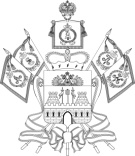 НОВОКУБАНСКИЙ РАЙОНСОВЕТ ПРОЧНООКОПСКОГО СЕЛЬСКОГО ПОСЕЛЕНИЯНОВОКУБАНСКОГО РАЙОНАРЕШЕНИЕ16 сентября 2022 года                              № 144                              ст. ПрочноокопскаяОб утверждении Положения о порядке проведения конкурса на замещение вакантной должности муниципальной службы в администрации Прочноокопского сельского поселения Новокубанского районаВ соответствии с Федеральным законом от 02 марта 2007 года № 25-ФЗ «О муниципальной службе в Российской Федерации», Законами Краснодарского края от 08 июня 2007 года № 1244-КЗ «О муниципальной службе в Краснодарском крае», от 03 мая 2012 года № 2490-КЗ «О типовых квалификационных требованиях для замещения должностей муниципальной службы в Краснодарском крае», от 30 декабря 2013 года № 2875-КЗ «О порядке проверки достоверности и полноты сведений, представляемых муниципальными служащими и гражданами, претендующими на замещение должностей муниципальной службы, соблюдения муниципальными служащими ограничений и запретов, требований о предотвращении или об урегулировании конфликта интересов, исполнения ими обязанностей», в целях обеспечения конституционного права граждан Российской Федерации на равный доступ к муниципальной службе и права муниципальных служащих на должностной рост на конкурсной основе Совет Прочноокопского сельского поселения Новокубанского района решил:1. Утвердить Положение о порядке проведения конкурса на замещение вакантной должности муниципальной службы в администрации Прочноокопского сельского поселения Новокубанского района (приложение).2. Контроль за выполнением настоящего решения возложить на председателя комитета Совета Прочноокопского сельского поселения Новокубанского района по нормотворчеству и контролю за исполнением органами и должностными лицами Прочноокопского сельского поселения Новокубанского района полномочий по решению вопросов местного значения (Собянин).3. Настоящее решение вступает в силу со дня его официального опубликования в информационном бюллетене «Вестник Прочноокопского сельского поселения Новокубанского района».Исполняющий обязанности главыПрочноокопского сельского поселения Новокубанского районаО.В.БезнебееваПредседатель Совета Прочноокопского сельского поселения Новокубанского районаД.Н.Симбирский Приложениек решению Совета Прочноокопского сельского поселенияНовокубанского района от 16.09.2022 г. № 144ПОЛОЖЕНИЕо порядке проведения конкурса на замещение вакантной должности муниципальной службы в администрации Прочноокопского сельского поселения Новокубанского района1. Общие положения1.1. Настоящее Положение в соответствии со статьей 17 Федерального закона от 02 марта 2007 года № 25-ФЗ «О муниципальной службе в Российской Федерации», статьей 15 Закона Краснодарского края от 08 июня 2007 года № 1244-КЗ «О муниципальной службе в Краснодарском крае» определяет порядок проведения конкурса на замещение вакантной должности муниципальной службы в администрации Прочноокопского сельского поселения Новокубанского района.Конкурс на замещение вакантной должности муниципальной службы в администрации Прочноокопского сельского поселения Новокубанского района (далее - конкурс) заключается в оценке профессионального уровня кандидатов на замещение вакантной должности муниципальной службы, их соответствия установленным квалификационным требованиям к этой должности.Основными целями проведения конкурса являются: обеспечение конституционного права граждан Российской Федерации на равный доступ к муниципальной службе; обеспечение права муниципальных служащих на должностной рост на конкурсной основе;формирование высокопрофессионального кадрового состава администрации Прочноокопского сельского поселения Новокубанского района; совершенствование работы по привлечению и расстановке кадров;формирование кадрового резерва для замещения вакантных должностей муниципальной службы в администрации Прочноокопского сельского поселения Новокубанского района (далее – кадровый резерв).1.2. В администрации Прочноокопского сельского поселения Новокубанского района:1) конкурс может объявляться по решению главы Прочноокопского сельского поселения Новокубанского района при наличии вакантной должности муниципальной службы. Конкурс в администрации Прочноокопского сельского поселения Новокубанского района проводится на вакантные должности муниципальной службы старшей, ведущей, главной должностей муниципальной службы.2) конкурс не проводится:а) при заключении срочного трудового договора;б) при назначении на должность муниципальной службы муниципального служащего (гражданина), состоящего в кадровом резерве, сформированном на конкурсной основе;в) при назначении на должности младшей группы должностей муниципальной службы;г) при назначении на должности муниципальной службы в порядке перевода из структурных подразделений органов местного самоуправления при условии соответствия профессионального образования претендента для замещения вакантной должности квалификационным требованиям, предъявляемым к должности муниципальной службы;д) при продолжительности наличия вакантных должностей, предусмотренных подпунктом 1 пункта 1.2 менее двух месяцев с момента возникновения вакантных должностей.1.3. Вакантной должностью муниципальной службы признается незамещенная муниципальным служащим должность муниципальной службы в администрации Прочноокопского сельского поселения Новокубанского района, предусмотренная штатным расписанием, в соответствии с реестром должностей муниципальной службы в Краснодарском крае.1.4. Конкурс может объявляться в случае отказа муниципального служащего (гражданина), включенного в кадровый резерв, от предложения о замещении вакантной должности муниципальной службы.1.5. Право на участие в конкурсе имеют: граждане Российской Федерации, граждане иностранного государства - участника международного договора Российской Федерации, в соответствии с которым иностранный гражданин имеет право находиться на муниципальной службе, достигшие возраста 18 лет, владеющие государственным языком Российской Федерации, соответствующие установленным квалификационным требованиям к вакантной должности муниципальной службы, при отсутствии обстоятельств, указанных в статье 11 Закона Краснодарского края от 08 июня 2007 года № 1244-КЗ «О муниципальной службе в Краснодарском крае»;муниципальные служащие Прочноокопского сельского поселения Новокубанского района независимо от того, какую должность они замещают на период проведения конкурса.2. Условия и организация проведения конкурса2.1. Конкурс проводится в два этапа. На первом этапе по поручению главы Прочноокопского сельского поселения Новокубанского района специалист администрации Прочноокопского сельского поселения Новокубанского района ответственный за кадровую работу (далее - ответственный специалист) подготавливается объявление о проведении конкурса.2.2. Не позднее чем за 20 календарных дней до дня проведения конкурса, ответственный специалист администрации Прочноокопского сельского поселения Новокубанского района обеспечивает размещение информации о проведении конкурса, приеме документов для участия в конкурсе на официальном сайте администрации Прочноокопского сельского поселения Новокубанского района в сети Интернет (приложение № 1) и публикацию объявления о проведении конкурса, приеме документов для участия в конкурсе в общественно-политической газете Новокубанского района «Свет маяков» (приложение № 2).2.3. Объявление о приеме документов для участия в конкурсе должно содержать: наименование вакантной должности муниципальной службы (с указанием включения ее в перечень должностей муниципальной службы органов местного самоуправления Прочноокопского сельского поселения Новокубанского района, при назначении на которые граждане и при замещении которых муниципальные служащие обязаны представлять сведения о своих доходах, об имуществе и обязательствах имущественного характера, а так же сведения о доходах, об имуществе и обязательствах имущественного характера своих супруги (супруга) и несовершеннолетних детей);квалификационные требования к кандидатам;место и время приема документов, подлежащих представлению в соответствии с пунктом 2.4 настоящего Положения;срок, до истечения которого принимаются указанные документы;сведения о предполагаемых дате, времени и месте проведения конкурса, а также сведения об источнике подробной информации о конкурсе (телефон, факс, электронная почта, адрес официального сайта администрации Прочноокопского сельского поселения Новокубанского района в сети Интернет);проект трудового договора.2.4. Объявление может содержать другие информационные материалы.Гражданин Российской Федерации, изъявивший желание участвовать в конкурсе, лично представляет в конкурсную комиссию:1) заявление на имя главы Прочноокопского сельского поселения Новокубанского района с просьбой о поступлении на муниципальную службу и замещении вакантной должности муниципальной службы (приложение № 3);2) собственноручно заполненную и подписанную анкету по форме, утвержденной распоряжением Правительства Российской Федерации от 26 мая 2005 года № 667-р с приложением фотографии;3) копию паспорта или заменяющего его документа;4) копию трудовую книжку и (или) сведения о трудовой деятельности, оформленные в установленном законодательством порядке, за исключением случаев, когда трудовой договор (контракт) заключается впервые;5) копию документов об образовании;6) копию документа, подтверждающий регистрацию в системе индивидуального (персонифицированного) учета, за исключением случаев, когда трудовой договор (контракт) заключается впервые;7) копию свидетельства о постановке физического лица на учет в налоговом органе по месту жительства на территории Российской Федерации;8) копии документов воинского учета - для граждан, пребывающих в запасе, и лиц, подлежащих призыву на военную службу;9) заключение медицинской организации об отсутствии заболевания, препятствующего поступлению на муниципальную службу (по форме приложения № 3 к приказу Министерства здравоохранения и социального развития Российской Федерации от 14 декабря 2009 года № 984н «Об утверждении порядка прохождения диспансеризации государственными гражданскими служащими Российской Федерации и муниципальными служащими, перечня заболеваний, препятствующих поступлению на государственную гражданскую службу Российской Федерации и муниципальную службу или ее прохождению, а также формы заключения медицинского учреждения»);10) согласия на обработку персональных данных;11) иные документы, предусмотренные действующим законодательством.Перечисленные в подпунктах 3, 5-8 настоящего пункта копии документов представляются одновременно с предъявлением оригиналов для ознакомления. Подлинники документов возвращаются гражданину в день предъявления.2.5. Муниципальный служащий, замещающий должность муниципальной службы в администрации Прочноокопского сельского поселения Новокубанского района, изъявивший желание участвовать в конкурсе, подает заявление на имя главы Прочноокопского сельского поселения Новокубанского района.Муниципальный служащий, замещающий должность муниципальной службы в ином органе местного самоуправления Прочноокопского сельского поселения Новокубанского района, изъявивший желание участвовать в конкурсе, представляет заявление на имя главы Прочноокопского сельского поселения Новокубанского района, собственноручно заполненную и подписанную анкету с приложением фотографии по форме, утвержденной распоряжением Правительства Российской Федерации от 26 мая 2005 года № 667-р.2.6. Документы, указанные в пункте 2.4 настоящего Положения, представляются в конкурсную комиссию в течение 15 календарных дней со дня объявления об их приеме.2.7. Обработка представленных гражданином (муниципальным служащим) персональных данных осуществляется в соответствии с законодательством о персональных данных.3. Конкурсная комиссия3.1. Для проведения конкурса постановлением администрации Прочноокопского сельского поселения Новокубанского района формируется конкурсная комиссия, действующая на постоянной основе.3.2. Состав конкурсной комиссии формируется таким образом, чтобы была исключена возможность возникновения конфликтов интересов, которые могли бы повлиять на принимаемые конкурсной комиссией решения.3.3. Конкурсная комиссия состоит из председателя, заместителя председателя, секретаря и членов комиссии. В состав конкурсной комиссии входят 2 депутата Совета Прочноокопского сельского поселения Новокубанского района и 4 муниципальных служащих администрации Прочноокопского сельского поселения Новокубанского района.3.4. Председатель комиссии планирует работу комиссии, утверждает повестку дня заседания комиссии, назначает дату и время заседания комиссии, председательствует на заседании комиссии, подписывает протоколы заседаний комиссии и информацию, направляемую претендентам на замещение вакантной должности муниципальной службы.Заместитель председателя конкурсной комиссии исполняет обязанности председателя комиссии в случае его отсутствия или невозможности исполнения им своих полномочий, а также осуществляет по поручению председателя комиссии иные полномочия.Секретарь конкурсной комиссии принимает поступающие материалы и документы, готовит их для рассмотрения на заседании комиссии, ведет протоколы заседания комиссии, выполняет другие действия, организационно обеспечивающие деятельность комиссии.3.5. К участию в работе конкурсной комиссии могут привлекаться представители научных, образовательных учреждений, других организаций в качестве независимых экспертов – специалистов по вопросам, связанным с муниципальной службой. 3.6. При проведении конкурса конкурсная комиссия:рассматривает представленные претендентами документы на их соответствие предъявляемым требованиям;оценивает кандидатов на основании представленных ими документов об образовании, прохождении муниципальной или государственной службы, осуществлении трудовой деятельности, а также на основе конкурсных процедур с использованием не противоречащих федеральным законам и другим нормативным правовым актам Российской Федерации методов оценки профессиональных качеств кандидатов (индивидуальное собеседование). 3.7. При оценке профессиональных и личных качеств кандидатов конкурсная комиссия исходит из соответствующих квалификационных требований к вакантной должности муниципальной службы и иных положений, установленных законодательством Российской Федерации о муниципальной службе, а также из требований должностной инструкции по этой должности.3.8. Заседание конкурсной комиссии считается правомочным, если на нем присутствует не менее двух третей от общего числа ее членов. Решения конкурсной комиссии принимаются открытым голосованием простым большинством голосов ее членов, присутствующих на заседании и оформляются в форме протокола, который подписывается председателем комиссии, заместителем председателя комиссии, секретарем и членами конкурсной комиссии.При равенстве голосов решающим является голос председателя конкурсной комиссии.3.9. Если член комиссии не согласен с решением комиссии, он вправе изложить в письменном виде особое мнение, которое приобщается к протоколу.4. Порядок проведения конкурса4.1. При проведении конкурса кандидатам гарантируется равенство прав в соответствии с Конституцией Российской Федерации и федеральными законами.4.2. Конкурс проводится в два этапа.4.3. На первом этапе конкурсная комиссия:осуществляет приём документов от граждан, изъявивших желание участвовать в конкурсе, и проверку их соответствия перечню, указанному в пункте 2.4 раздела 2 настоящего Положения;осуществляет проверку документов на предмет соответствия квалификационным требованиям к вакантной должности муниципальной службы и наличия ограничений, связанных с муниципальной службой;осуществляет проверку достоверности сведений, представленных претендентами, в порядке, установленном Законом Краснодарского края от 30 декабря 2013 года № 2875-КЗ «О порядке проверки достоверности и полноты сведений, представляемых муниципальными служащими и гражданами, претендующими на замещение должностей муниципальной службы, соблюдения муниципальными служащими ограничений и запретов, требований о предотвращении или об урегулировании конфликта интересов, исполнения ими обязанностей»;по окончанию проверки представленных претендентами документов проводит заседание, на котором рассматриваются результаты проверки и оцениваются претенденты на основании представленных ими документов об образовании, прохождении муниципальной (государственной) службы, осуществлении иной трудовой деятельности с последующим принятием решения о их допуске ко второму этапу конкурса или отказе от участия в нем с указанием причины отказа со ссылкой на соответствующий пункт положения; осуществляет информирование граждан в письменном виде о допуске ко второму этапу конкурса или отказе от участия в нем с указанием причины отказа со ссылкой на соответствующий пункт положения; гражданам (муниципальным служащим), допущенным (не допущенным) к участию во втором этапе конкурса, направляются сообщения, подписанные председателем конкурсной комиссии, в срок не позднее 5 календарных дней со дня заседания комиссии по подведению итогов первого этапа конкурса (приложение № 4).4.4. С согласия гражданина проводится процедура оформления допуска к сведениям, составляющим государственную и иную охраняемую законом тайну, если исполнение должностных обязанностей по вакантной должности муниципальной службы связано с использованием таких сведений.4.5. Конкурсная комиссия вправе отказать претенденту в участии во втором этапе конкурса на основании:несвоевременного или неполного представления документов, указанных в пункте 2.3 настоящего Положения.его несоответствия квалификационным требованиям к вакантной должности муниципальной службы;ограничений, связанных с муниципальной службой, установленных статьей 13 Федерального закона от 02 марта 2007 года № 25-ФЗ «О муниципальной службе в Российской Федерации»;отказа от прохождения процедуры оформления допуска к сведениям, составляющим государственную и иную охраняемую федеральными законами тайну, если исполнение должностных обязанностей по должности муниципальной службы, на замещение которой претендует гражданин, связано с использованием таких сведений.4.6. В случае отказа в участии во втором этапе конкурса, претендент информируется в письменной форме председателем конкурсной комиссии с обязательным указанием причины. 4.7. Претендент на замещение вакантной должности муниципальной службы, не допущенный к участию во втором этапе конкурса, вправе обжаловать это решение в соответствии с законодательством Российской Федерации.4.8. Если в результате проверки документов, представленных гражданами (муниципальными служащими) не были выявлены кандидаты, отвечающие квалификационным требованиям к вакантной должности муниципальной службы и (или) установлены обстоятельства, препятствующие поступлению претендентов на муниципальную службу, конкурс признается несостоявшимся. Также конкурс признается несостоявшимся в случае наличия менее двух кандидатов на замещение вакантной должности муниципальной службы.В случае признания конкурса несостоявшимся, глава Прочноокопского сельского поселения Новокубанского района вправе принять решение о проведении повторного конкурса.4.9. На втором этапе оценивается уровень профессиональной подготовки кандидатов на основе конкурсных процедур с использованием не противоречащих федеральному законодательству и законодательству Краснодарского края о муниципальной службе методов оценки профессиональных и личностных качеств кандидатов (индивидуальное собеседование).4.10. Решение о дате, месте и времени проведения второго этапа конкурса принимается представителем нанимателя (работодателем) после определения конкурсной комиссией претендентов, допущенных ко второму этапу конкурса, а также после оформления, в случае необходимости, допуска к сведениям, составляющим государственную и (или) иную охраняемую законом тайну, если исполнение должностных обязанностей по вакантной должности муниципальной службы связано с использованием таких сведений.4.11. Претендентам, допущенным ко второму этапу конкурса, направляются письменные сообщения, подписанные председателем конкурсной комиссии, в срок не позднее 10 календарных дней до заседания комиссии по проведению второго этапа конкурса (приложение № 5).4.12. Решение конкурсной комиссии принимается по результатам собеседования в день проведения второго этапа конкурса в отсутствие кандидата и является основанием для назначения его на вакантную должность муниципальной службы либо отказа в таком назначении.5. Результаты конкурса5.1. По итогам участия кандидата в конкурсе комиссия принимает одно из следующих решений:о признании кандидата победителем в конкурсе;о непризнании кандидата победителем в конкурсе.5.2. По результатам конкурса главой Прочноокопского сельского поселения Новокубанского района с победителем конкурса заключается трудовой договор и издается муниципальный правовой акт о назначении победителя конкурса на вакантную должность муниципальной службы.5.3. Конкурсная комиссия вправе также принять решение, имеющее рекомендательный характер, о включении в кадровый резерв кандидата на замещение вакантной должности муниципальной службы, который не стал победителем конкурса, но профессиональные и личностные качества которого получили высокую оценку.5.4. Если конкурсной комиссией принято решение, предусмотренное пунктом 5.3 настоящего Положения, то с письменного согласия кандидата издается муниципальный правовой акт о включении его в кадровый резерв для замещения должности муниципальной службы той же группы, к которой относилась вакантная должность муниципальной службы.5.5. Сообщения о результатах второго этапа конкурса направляются кандидатам в письменной форме (приложение № 6) в 5-дневный срок со дня его завершения. Информация о результатах второго этапа конкурса также размещается в указанный срок на официальном сайте администрации Прочноокопского сельского поселения Новокубанского района в сети Интернет (приложение № 7).6. Заключительные положения6.1. Документы претендентов на замещение вакантной должности муниципальной службы хранятся в течение трех лет в администрации Прочноокопского сельского поселения Новокубанского района, после чего подлежат уничтожению.6.2. Расходы, связанные с участием в конкурсе (проезд к месту проведения конкурса и обратно, наём жилого помещения, проживание, пользование услугами средств связи и другие), осуществляются кандидатами за счет собственных средств.6.3. Кандидат вправе обжаловать решение конкурсной комиссии в соответствии с законодательством Российской Федерации.Исполняющий обязанности главыПрочноокопского сельского поселения Новокубанского районаО.В.БезнебееваПриложение № 1к Положениюо порядке проведения конкурсана замещение вакантной должностимуниципальной службы в администрации Прочноокопского сельского поселения Новокубанского районаИНФОРМАЦИЯо проведении конкурса на замещение вакантной должности муниципальной службы, размещаемая на сайте администрации Прочноокопского сельского поселения Новокубанского районаВ соответствии со статьей 15 Закона Краснодарского края от 08 июня 2007 года № 1244-КЗ «О муниципальной службе в Краснодарском крае» администрация Прочноокопского сельского поселения Новокубанского района объявляет конкурс на замещение вакантной должности муниципальной службы __________________________________________________________________.(наименование должности)Конкурс заключается в оценке профессионального уровня кандидатов на замещение вакантной должности муниципальной службы, их соответствия квалификационным требованиям к этой должности. В соответствии с Законом Краснодарского края от 03 мая 2012 года № 2490-КЗ «О типовых квалификационных требованиях для замещения должностей муниципальной службы в Краснодарском крае» для замещения должности _________________________________________________________. (наименование должности)установлены квалификационные требования:- к уровню профессионального образования:__________________________________________________________,(указать уровень)__________________________________________________________;(при необходимости указать направления подготовки и квалификации по направлению деятельности)к стажу муниципальной службы или стажу работы по специальности:__________________________________________________________;(указать минимальный стаж муниципальной службы или работы по специальности)к профессиональным знаниям и навыкам:_________________________________________________________.(указать общие требования к профессиональным знаниям и навыкам и требования в зависимости от группы должностей)Перечень документов, предъявляемых для участия в конкурсе:1) заявление на имя главы Прочноокопского сельского поселения Новокубанского района с просьбой о поступлении на муниципальную службу и замещении вакантной должности муниципальной службы;2) собственноручно заполненная и подписанная анкета по форме, утвержденной распоряжением Правительства Российской Федерации от 26 мая 2005 года № 667-р с приложением фотографии;3) паспорт или заменяющий его документ;4) копия трудовой книжки, за исключением случаев, когда служебная деятельность осуществляется впервые или иные документы, подтверждающие трудовую (служебную) деятельность гражданина;5) документы, подтверждающие необходимое профессиональное образование и квалификацию, а также по желанию гражданина – о дополнительном профессиональном образовании, о присвоении ученой степени; 6) страховое свидетельство обязательного пенсионного страхования, за исключением случаев, когда служебная деятельность осуществляется впервые;7) свидетельство о постановке физического лица на учет в налоговом органе по месту жительства на территории Российской Федерации;8) документы воинского учета – для граждан, пребывающих в запасе, и лиц, подлежащих призыву на военную службу;9) заключение медицинской организации об отсутствии заболевания, препятствующего поступлению на муниципальную службу (по форме приложения № 3 к приказу Министерства здравоохранения и социального развития Российской Федерации от 14 декабря 2009 года № 984н «Об утверждении порядка прохождения диспансеризации государственными гражданскими служащими Российской Федерации и муниципальными служащими, перечня заболеваний, препятствующих поступлению на государственную гражданскую службу Российской Федерации и муниципальную службу или ее прохождению, а также формы заключения медицинского учреждения»);10) согласия на обработку персональных данных;11) иные документы, предусмотренные действующим законодательством.Документы, указанные в пунктах 3, 5-8 предъявляются вместе с их копиями.Документы для участия в конкурсе необходимо представить лично по адресу: ______________________________________________________________ в рабочие дни с __ до __ кабинет ____ в течение 15 календарных дней со дня объявления. Справки по телефону _______________.Контактное лицо _____________________________________________.(должность, фамилия, имя, отчество, адрес электронной почты)Предполагаемые дата и время проведения первого этапа конкурса: __________________________________________________________________.Место проведения первого этапа конкурса: ______________________.Дата, место и время проведения второго этапа конкурса назначаются после определения конкурсной комиссией претендентов, допущенных ко второму этапу конкурса, а также после оформления, в случае необходимости, допуска к сведениям, составляющим государственную и (или) иную охраняемую законом тайну, если исполнение должностных обязанностей по вакантной должности муниципальной службы связано с использованием таких сведений, и сообщаются в письменной форме в срок не позднее 10 календарных дней до заседания комиссии по проведению второго этапа конкурса.Порядок проведения конкурса: конкурс проводится в два этапа.На первом этапе осуществляется приём документов от граждан, изъявивших желание участвовать в конкурсе, и проверка их соответствия перечню, определяется соответствие претендента установленным квалификационным требованиям.На втором этапе оценивается уровень профессиональной подготовки кандидатов на основе индивидуального собеседования, проводимого в устной форме.Кандидатура на замещение должности муниципальной службы определяется по результатам проведения конкурса открытым голосованием простым большинством голосов членов конкурсной комиссии, присутствующих на заседании.Решение конкурсной комиссии принимается в отсутствие кандидата, оформляется протоколом. Сообщения о результатах каждого этапа конкурса направляются в письменной форме кандидатам в 5-дневный срок со дня его завершения. Информация о результатах конкурса также размещается в указанный срок на официальном сайте администрации Прочноокопского сельского поселения Новокубанского района в сети Интернет.Исполняющий обязанности главыПрочноокопского сельского поселения Новокубанского районаО.В.БезнебееваПриложение № 2к Положению о порядке проведения конкурса на замещение вакантной должности муниципальной службы в администрации Прочноокопского сельского поселения Новокубанского районаОБЪЯВЛЕНИЕо проведении конкурса на замещение вакантной должности муниципальной службы, публикуемое в периодическом печатном изданииВ соответствии со статьей 15 Закона Краснодарского края от 08 июня 2007 года № 1244-КЗ «О муниципальной службе в Краснодарском крае» администрация Прочноокопского сельского поселения Новокубанского района объявляет конкурс на замещение вакантной должности муниципальной службы __________________________________________________________________.(наименование должности)Конкурс заключается в оценке профессионального уровня кандидатов на замещение вакантной должности муниципальной службы, их соответствия квалификационным требованиям к этой должности. Для замещения должности _____________________________________ (наименование должности)установлены квалификационные требования:к уровню профессионального образования:__________________________________________________________, (указать уровень)__________________________________________________________;(при необходимости указать направления подготовки и квалификации по направлению деятельности)к стажу муниципальной службы или стажу работы по специальности:__________________________________________________________;(указать минимальный стаж муниципальной службы или работы по специальности)к профессиональным знаниям и навыкам:__________________________________________________________.(указать общие требования к профессиональным знаниям и навыкам и требования в зависимости от группы должностей)Перечень документов, предъявляемых для участия в конкурсе:1) заявление на имя представителя нанимателя (работодателя) с просьбой о поступлении на муниципальную службу и замещении вакантной должности муниципальной службы;2) собственноручно заполненная и подписанная анкета по форме, утвержденной распоряжением Правительства Российской Федерации от 26 мая 2005 года № 667-р с приложением фотографии;3) паспорт или заменяющий его документ;4) копия трудовой книжки, за исключением случаев, когда служебная деятельность осуществляется впервые или иные документы, подтверждающие трудовую (служебную) деятельность гражданина;5) документы, подтверждающие необходимое профессиональное образование и квалификацию, а также по желанию гражданина - о дополнительном профессиональном образовании, о присвоении ученой степени; 6) страховое свидетельство обязательного пенсионного страхования, за исключением случаев, когда служебная деятельность осуществляется впервые;7) свидетельство о постановке физического лица на учет в налоговом органе по месту жительства на территории Российской Федерации;8) документы воинского учета - для граждан, пребывающих в запасе, и лиц, подлежащих призыву на военную службу;9) заключение медицинской организации об отсутствии заболевания, препятствующего поступлению на муниципальную службу (по форме приложения № 3 к приказу Министерства здравоохранения и социального развития Российской Федерации от 14 декабря 2009 года № 984н «Об утверждении порядка прохождения диспансеризации государственными гражданскими служащими Российской Федерации и муниципальными служащими, перечня заболеваний, препятствующих поступлению на государственную гражданскую службу Российской Федерации и муниципальную службу или ее прохождению, а также формы заключения медицинского учреждения»);10) согласия на обработку персональных данных;11) иные документы, предусмотренные действующим законодательством.Документы, указанные в пунктах 3, 5-8 предъявляются вместе с их копиями.Документы для участия в конкурсе необходимо представить лично по адресу: ___________________________________________________________ в рабочие дни с __ до __ кабинет ____ в течение 15 календарных дней со дня объявления.Более подробную информацию о порядке представления документов и проведения конкурса можно получить по телефону: ___________________.Контактное лицо _____________________________________________.(должность, фамилия, имя, отчество, адрес электронной почты).Информация о проведении конкурса размещена на официальном сайте администрации Прочноокопского сельского поселения Новокубанского района по адресу ___________________________________________________.Предполагаемые дата и время проведения первого этапа конкурса ______________________________________________________________.Место проведения первого этапа конкурса: ______________________.Дата, место и время проведения второго этапа конкурса назначаются после определения конкурсной комиссией претендентов, допущенных ко второму этапу конкурса, а также после оформления, в случае необходимости, допуска к сведениям, составляющим государственную и (или) иную охраняемую законом тайну, если исполнение должностных обязанностей по вакантной должности муниципальной службы связано с использованием таких сведений, и сообщаются в письменной форме в срок не позднее 10 календарных дней до заседания комиссии по проведению второго этапа конкурса.Порядок проведения конкурса: конкурс проводится в два этапа.На первом этапе осуществляется приём документов от граждан, изъявивших желание участвовать в конкурсе, и проверка их соответствия перечню, определяется соответствие претендента установленным квалификационным требованиям.На втором этапе оценивается уровень профессиональной подготовки кандидатов на основе индивидуального собеседования, проводимого в устной форме.Исполняющий обязанности главыПрочноокопского сельского поселения Новокубанского районаО.В.БезнебееваПриложение № 3к Положениюо порядке проведения конкурсана замещение вакантной должностимуниципальной службы в администрации Прочноокопского сельского поселения Новокубанского районаЗАЯВЛЕНИЕо поступлении на муниципальную службу и замещении вакантной должности муниципальной службы_________________________________(наименование должности,_________________________________фамилия, имя, отчество_________________________________представителя нанимателя (работодателя)_________________________________(Ф.И.О., адрес, телефон заявителя)В соответствии со статьей 15 Закона Краснодарского края от 08 июня 2007 года № 1244-КЗ «О муниципальной службе в Краснодарском крае» прошу Вас рассмотреть мою кандидатуру для участия в конкурсе на замещение вакантной должности муниципальной службы ___________________________.(наименование должности)«___» _________ 20 __ года                                                 _______________                                                                                                   (подпись)Исполняющий обязанности главыПрочноокопского сельского поселения Новокубанского районаО.В.БезнебееваПриложение № 4к Положениюо порядке проведения конкурсана замещение вакантной должностимуниципальной службы в администрацииПрочноокопского сельского поселения Новокубанского районаУчастнику конкурса на замещение вакантной должности__________________________________________________________________(наименование вакантной должности)__________________________________________________________________(фамилия, имя, отчество участника конкурса)Уважаемый _______________________________!Вариант для кандидата, допущенного для участия во втором этапе конкурсаСообщаю Вам, что решением конкурсной комиссии от «___» ___________ 20___ года Вы допущены ко второму этапу конкурса на замещение вакантной должности муниципальной службы __________________________________________________________________.(наименование вакантной должности)Председатель конкурсной комиссии                                          _______________(расшифровка подписи)Вариант для кандидата, не допущенного для участия во втором этапе конкурсаСообщаю Вам, что решением конкурсной комиссии от «___» ___________ 20___ года Вы не допущены ко второму этапу конкурса на замещение вакантной должности муниципальной службы __________________________________________________________________,(наименование вакантной должности)в связи с тем, что __________________________________________________.(указывается причина)Председатель конкурсной комиссии                                       _________________(расшифровка подписи)Исполняющий обязанности главыПрочноокопского сельского поселения Новокубанского районаО.В.БезнебееваПриложение № 5к Положениюо порядке проведения конкурсана замещение вакантной должностимуниципальной службы в администрации Прочноокопского сельского поселенияНовокубанского районаУчастнику конкурса на замещение вакантной должности__________________________________________________________________ (наименование вакантной должности)__________________________________________________________________(фамилия, имя, отчество участника конкурса)Уважаемый _______________________________!Сообщаю Вам, что второй этап конкурса на замещение вакантной должности муниципальной службы ___________________________________(наименование вакантной должности) состоится __________ 20 _ года. Для участия во втором этапе конкурса Вам необходимо прибыть по адресу: ________________________________________________ к ____ часам. При себе необходимо иметь паспорт гражданина Российской Федерации или заменяющий его документ.Председатель конкурсной комиссии                                          ______________(расшифровка подписи)Исполняющий обязанности главыПрочноокопского сельского поселения Новокубанского районаО.В.БезнебееваПриложение № 6к Положениюо порядке проведения конкурсана замещение вакантной должностимуниципальной службы в администрации Прочноокопского сельского поселенияНовокубанского районаУчастнику конкурса на замещение вакантной должности__________________________________________________________________(наименование вакантной должности)__________________________________________________________________(фамилия, имя, отчество участника конкурса)Уважаемый _______________________________!Вариант победителю в конкурсеСообщаю Вам, что по итогам конкурса на замещение вакантной должности ___________________________________________(наименование вакантной должности)решением конкурсной комиссии _______ (протокол заседания от ____ № __) Вы признаны победителем в конкурсе.Председатель конкурсной комиссии                                             _______________(расшифровка подписи)Вариант проигравшему в конкурсе (2 место)Сообщаю Вам, что по итогам конкурса на замещение вакантной должности ________________________________________________________ (наименование вакантной должности)решением конкурсной комиссии (протокол заседания от ___________ № ___) победителем в конкурсе признан _____________________________________.(фамилия, имя, отчество)В связи с тем, что по итогам конкурса Вы показали второй результат, комиссия рекомендует Вашу кандидатуру для включения в кадровый резерв для замещения _____________________________________________________.(указывается группа или наименование должности)Просим письменном подтвердить Ваше согласие на включение в кадровый резерв до ____________ 20 _ года.Председатель конкурсной комиссии                                           _______________(расшифровка подписи)Вариант проигравшему в конкурсеСообщаю Вам, что по итогам конкурса на замещение вакантной должности ________________________________________________________ (наименование вакантной должности)решением конкурсной комиссии (протокол заседания от ___________№ ___)победителем в конкурсе признан _____________________________________.(фамилия, имя, отчество)Председатель конкурсной комиссии                                              ______________(расшифровка подписи)Исполняющий обязанности главыПрочноокопского сельского поселения Новокубанского районаО.В.БезнебееваПриложение № 7к Положениюо порядке проведения конкурсана замещение вакантной должностимуниципальной службы в администрации Прочноокопского сельского поселения Новокубанского районаИНФОРМАЦИЯо результатах проведения конкурса на замещение вакантной должностимуниципальной службы, размещаемая на сайте администрации Прочноокопского сельского поселения Новокубанского районаАдминистрации Прочноокопского сельского поселения Новокубанского района информирует о том, что ___________ 20 ____ года состоялся конкурс на замещение вакантной должности муниципальной службы ___________________________________________________________.(наименование вакантной должности)Решением конкурсной комиссии (протокол заседания от _____ № ___)победителем признан ___________________________________________.(фамилия, имя, отчество победителя конкурса)Исполняющий обязанности главыПрочноокопского сельского поселения Новокубанского районаО.В.БезнебееваКРАСНОДАРСКИЙ КРАЙНОВОКУБАНСКИЙ РАЙОНСОВЕТ ПРОЧНООКОПСКОГО СЕЛЬСКОГО ПОСЕЛЕНИЯНОВОКУБАНСКОГО РАЙОНАРЕШЕНИЕ16 сентября 2022 года                              № 145                                 ст. ПрочноокопскаяО внесении изменений и дополнений в решение Совета Прочноокопского сельского поселения Новокубанского района от 20 декабря 2021 года №118 «О бюджете Прочноокопского сельского поселения Новокубанского района на 2022 год»В связи с изменениями в доходной и расходной части бюджета Прочноокопского сельского поселения Новокубанского района, в соответствии с Бюджетным Кодексом Российской Федерации, Уставом Прочноокопского сельского поселения Новокубанского района, Совет Прочноокопского сельского поселения Новокубанского района решил:1. Внести в решение Совета Прочноокопского сельского поселения Новокубанского района от 20 декабря 2021 года № 118 «О бюджете Прочноокопского сельского поселения Новокубанского района на 2022 год» следующие изменения и дополнения: 1. Внести изменения в приложения к решению Совета Прочноокопского сельского поселения Новокубанского района от 20 декабря 2021 года № 118 «О бюджете Прочноокопского сельского поселения Новокубанского района на 2022 год»:1.1. Приложение № 5 «Распределение бюджетных ассигнований по целевым статьям (муниципальным программам Прочноокопского сельского поселения Новокубанского района и непрограммным направлениям деятельности), группам видов расходов классификации расходов бюджетов на 2022 год» изложить согласно приложению № 1 к настоящему решению.1.2. Приложение № 6 «Ведомственная структура расходов бюджета Прочноокопского сельского поселения Новокубанского района на 2022 год» изложить согласно приложению № 2 к настоящему решению.3. Контроль за исполнением настоящего решения возложить на комиссию Совета Прочноокопского сельского поселения Новокубанского района по финансам, бюджету, налогам и контролю.4. Настоящее решение вступает в силу со дня его официального опубликования в информационном бюллетене «Вестник Прочноокопского сельского поселения Новокубанского района».Исполняющий обязанности лавыПрочноокопского сельского поселенияНовокубанского районаО.В.БезнебееваПредседатель СоветаПрочноокопского сельского поселенияНовокубанского районаД.Н.СимбирскийПриложение № 1к решению Совета Прочноокопского сельского поселения Новокубанского района от 16.09.2022 г. № 145«Приложение № 5к решению Совета Прочноокопского сельского поселения Новокубанского района от 20.12.2021 г. № 118Распределение бюджетных ассигнований 
по целевым статьям (муниципальным программам Прочноокопского сельского поселения Новокубанского района и непрограммным направлениям деятельности), группам видов расходов классификации расходов бюджетов на 2022 год.»Исплняющий обязанности главыПрочноокопского сельского поселенияНовокубанского районаО.В.Безнебеева Приложение № 2к решению Совета Прочноокопского сельского поселения Новокубанского района от 16.09.2022 г. № 145«Приложение № 6к решению Совета Прочноокопского сельского поселения Новокубанского района от 20.12.2021 г. № 118Ведомственная структура расходов Прочноокопского сельского поселения Новокубанского района на 2022 год.»Исполняющий обязанности главыПрочноокопского сельского поселенияНовокубанского районаО.В. БезнебееваИнформационный бюллетень «Вестник Прочноокопского сельского поселения Новокубанского района»№ 15 от 16.09.2022 годаУчредитель: Совет Прочноокопского сельского поселения Новокубанского района№ п/пНаименованиеЦСРВРСумма (тысяч рублей)№ п/пНаименованиеЦСРВРСумма (тысяч рублей)12345ВСЕГО:26 688,801Муниципальная программа Прочноокопского сельского поселения Новокубанского района «Социальная поддержка граждан»02 0 00 00000112,00Развитие мер социальной поддержки отдельных категорий граждан02 1 00 00000112,00Меры социальной поддержки отдельной категории пенсионеров02 1 01 00000112,00Дополнительное материальное обеспечение лиц, замещавших выборные муниципальные должности и должности муниципальной службы муниципального образования02 1 01 1081072,00Пособия, компенсации и иные социальные выплаты гражданам, кроме публичных нормативных обязательств02 1 01 1081030072,00Поддержка социально ориентированных некоммерческих организаций02 2 00 0000040,00Оказание поддержки социально ориентированным некоммерческим организациям при реализации ими собственных общественно полезных программ02 2 01 0000040,00Мероприятия по поддержке социально ориентированных некоммерческих организаций02 2 01 1016040,00Закупка товаров, работ и услуг для государственных (муниципальных) нужд02 2 01 1016020040,002Муниципальная программа Прочноокопского сельского поселения Новокубанского района «Дети Кубани»03 0 00 0000012,00Основные мероприятия муниципальной программы Прочноокопского сельского поселения Новокубанского района «Дети Кубани»03 1 00 0000012,00Организация отдыха, оздоровления и занятости детей и подростков03 1 03 0000012,00Реализация мероприятий муниципальной программы Прочноокопского сельского поселения Новокубанского района «Дети Кубани»03 1 03 1025012,00Закупка товаров, работ и услуг для государственных (муниципальных) нужд03 1 03 1025020012,003Муниципальная программа Прочноокопского сельского поселения Новокубанского района «Комплексное и устойчивое развитие в сфере строительства, архитектуры и дорожного хозяйства»04 0 00 000003854,00Обеспечение безопасности дорожного движения04 2 00 000003694,00Организация комплекса мероприятий по обеспечению безопасности дорожного движения04 2 01 000003694,00Мероприятия по обеспечению безопасности дорожного движения04 2 01 103603694,00Закупка товаров, работ и услуг для государственных (муниципальных) нужд04 2 01 103602003694,00Строительство, реконструкция, капитальный ремонт и ремонт автомобильных дорог местного значения04 4 00 00000150,00Проведение комплекса мероприятий по строительству, реконструкции, капитальному ремонту и ремонту автомобильных дорог местного значения04 4 01 00000100,00Содержание автомобильных дорог местного значения04 4 01 10340100,00Закупка товаров, работ и услуг для государственных (муниципальных) нужд04 4 01 10340200100,00Строительство, реконструкция, капитальный ремонт, ремонт автомобильных дорог местного значения04 4 01 1035050,00Закупка товаров, работ и услуг для государственных (муниципальных) нужд04 4 01 1035020050,00Подготовка градостроительной и землеустроительной документации
на территории Прочноокопского сельского поселения Новокубанского района04 5 00 0000010,00Организация разработки градостроительной и землеустроительной документации04 5 01 0000010,00Мероприятия по подготовке градостроительной и землеустроительной документации04 5 01 1038010,00Закупка товаров, работ и услуг для государственных (муниципальных) нужд04 5 01 1038020010,004Муниципальная программа Прочноокопского сельского поселения Новокубанского района «Развитие жилищно-коммунального хозяйства»05 0 00 000002271,00Развитие водоснабжения и водоотведения населенных пунктов05 1 00 0000050,00Проведение комплекса мероприятий по модернизации, строительству, реконструкции и ремонту объектов водоснабжения и водоотведения населенных пунктов05 1 01 0000050,00Мероприятия по водоснабжению и водоотведению населенных пунктов05 1 01 1039050,00Закупка товаров, работ и услуг для государственных (муниципальных) нужд05 1 01 1039020050,00Благоустройство территории поселения05 4 00 000002171,00Уличное освещение05 4 01 000001500,00Мероприятия по благоустройству территории поселения05 4 01 104101500,00Закупка товаров, работ и услуг для государственных (муниципальных) нужд05 4 01 104102001500,00Прочие мероприятия по благоустройству территории05 4 04 00000671,00Мероприятия по благоустройству территории поселения05 4 04 10410671,00Закупка товаров, работ и услуг для государственных (муниципальных) нужд05 4 04 10410200671,00Энергосбережение и повышение энергетической эффективности05 Э 00 0000050,00Энергосбережение и повышение энергетической эффективности в муниципальных учреждениях05 Э 01 0000050,00Мероприятия по энергосбережению и повышению энергетической эффективности05 Э 01 1037050,00Закупки товаров, работ и услуг для обеспечения государственных (муниципальных) нужд05 Э 01 1037020050,005Муниципальная программа Прочноокопского сельского поселения Новокубанского района «Обеспечение безопасности населения»06 0 00 0000080,00Предупреждение и ликвидации ЧС, стихийных бедствий и их последствий06 1 00 0000020,00Организация и осуществление мероприятий по защите населения и территории Прочноокопского сельского поселения Новокубанского района 06 1 01 0000020,00Предупреждение и ликвидация последствий ЧС и стихийных бедствий природного и техногенного характера   06 1 01 1013020,00Закупки товаров, работ и услуг для обеспечения государственных (муниципальных) нужд06 1 01 1013020020,00Пожарная безопасность06 2 00 0000060,00Повышение уровня пожарной безопасности муниципальных учреждений06 2 01 0000060,00Мероприятия по обеспечению пожарной безопасности06 2 01 1014060,00Закупка товаров, работ и услуг для государственных (муниципальных) нужд06 2 01 1014020060,006Муниципальная программа Прочноокопского сельского поселения Новокубанского района «Развитие культуры»07 0 00 0000013116,90Основные мероприятия муниципальной программы Прочноокопского сельского поселения Новокубанского района «Развитие культуры»07 1 00 0000013116,90Обеспечение деятельности муниципальных учреждений07 1 01 0000012986,90Расходы на обеспечение деятельности (оказание услуг) муниципальных учреждений07 1 01 005909670,30Расходы на выплаты персоналу в целях обеспечения выполнения функций государственными (муниципальными) органами, казенными учреждениями, органами управления государственными внебюджетными фондам07 1 01 005901008286,70Закупка товаров, работ и услуг для государственных (муниципальных) нужд07 1 01 005902001379,60Иные бюджетные ассигнования07 1 01 005908004,00Осуществление муниципальными учреждениями капитального ремонта07 1 01 09020639,10Закупка товаров, работ, услуг в целях капитального ремонта государственного (муниципального) имущества07 1 01 09020200639,10Ремонт и укрепление материально технической базы, технического оснащения муниципальных учреждений культуры и (или) детских музыкальных школ, художественных школ, школ искусств, домов детского творчества07 1 01 S06402677,50Закупка товаров, работ, услуг в целях капитального ремонта государственного (муниципального) имущества07 1 01 S06402002677,50Обеспечение реализации муниципальной программы и прочие мероприятия в области культуры07 1 02 00000130,00Реализация мероприятий муниципальной программы Прочноокопского сельского поселения Новокубанского района «Развитие культуры»07 1 02 10230130,00Закупка товаров, работ и услуг для государственных (муниципальных) нужд07 1 02 10230200130,007Муниципальная программа Прочноокопского сельского поселения Новокубанского района «Развитие физической культуры и массового спорта»08 0 00 00000110,00Основные мероприятия муниципальной программы Прочноокопского сельского поселения Новокубанского района «Развитие физической культуры и массового спорта»08 1 00 00000110,00Создание условий, обеспечивающих возможность систематически заниматься физической культурой и спортом08 1 01 00000110,00Реализация мероприятий муниципальной программы Прочноокопского сельского поселения Новокубанского района «Развитие физической культуры и массового спорта»08 1 01 10120110,00Закупка товаров, работ и услуг для государственных (муниципальных) нужд08 1 01 10120200110,008Муниципальная программа Прочноокопского сельского поселения Новокубанского района «Экономическое развитие»09 0 00 000005,00Поддержка малого и среднего предпринимательства09 1 00 000005,00Развитие малого и среднего предпринимательства09 1 01 000005,00Мероприятия по поддержке малого и среднего предпринимательства09 1 01 101705,00Закупка товаров, работ и услуг для государственных (муниципальных) нужд09 1 01 101702005,009Муниципальная программа Прочноокопского сельского поселения Новокубанского района «Развитие муниципальной службы»10 0 00 0000018,00Основные мероприятия муниципальной программы Прочноокопского сельского поселения Новокубанского района «Развитие муниципальной службы»10 1 00 0000013,00Профессиональная переподготовка, повышение квалификации и краткосрочное обучение по профильным направлениям деятельности муниципальных служащих10 1 01 0000013,00Мероприятия по переподготовке и повышению квалификации кадров10 1 01 1020013,00Закупка товаров, работ и услуг для государственных (муниципальных) нужд10 1 01 1020020013,00Противодействие коррупции10 1 02 000005,00Мероприятия по противодействию коррупции10 1 02 104405,00Закупка товаров, работ и услуг для государственных (муниципальных) нужд10 1 02 104402005,0010Муниципальная программа Прочноокопского сельского поселения Новокубанского района «Молодежь Кубани»11 0 00 0000010,00Основные мероприятия муниципальной программы Прочноокопского сельского поселения Новокубанского района «Молодежь Кубани»11 1 00 0000010,00Проведение мероприятий в сфере реализации молодежной политики11 1 01 0000010,00Реализация мероприятий муниципальной программы Прочноокопского сельского поселения Новокубанского района «Молодежь Кубани»11 1 01 1024010,00Закупка товаров, работ и услуг для государственных (муниципальных) нужд11 1 01 1024020010,0011Муниципальная программа Прочноокопского сельского поселения Новокубанского района «Информационное обеспечение жителей»12 0 00 00000100,00Основные мероприятия муниципальной программы Прочноокопского сельского поселения Новокубанского района «Информационное обеспечение жителей»12 1 00 00000100,00Обеспечение доступа к информации о деятельности администрации Прочноокопского сельского поселения Новокубанского района в периодических изданиях12 1 02 00000100,00Мероприятия по информационному обеспечению населения12 1 02 10270100,00Закупка товаров, работ и услуг для государственных (муниципальных) нужд12 1 02 10270200100,0012Муниципальная программа Прочноокопского сельского поселения Новокубанского района "Формирование современной  городской среды"20 0 00 000005,00Основные мероприятия муниципальной программы муниципального образования "Формирование современной городской среды"20 1 00 000005,00Организация благоустройства общественных и дворовых территорий20 1 01 000005,00Реализация мероприятий муниципальной программы муниципального образования "Формирование современной городской среды"20 1 00 055505,00Закупка товаров, работ и услуг для государственных (муниципальных) нужд20 1 00 055502005,0012Муниципальная программа Прочноокопского сельского поселения Новокубанского района «Материально - техническое и программное обеспечение» 23 0 00 00000420,10Основные мероприятия муниципальной программы Прочноокопского сельского поселения Новокубанского района «Материально - техническое и программное обеспечение» 23 1 00 00000420,10Развитие, сопровождение и обслуживание информационно-коммуникационных технологий23 1 01 00000420,10Мероприятия по материально-техническому и программному обеспечению23 1 01 10510420,10Закупка товаров, работ и услуг для государственных (муниципальных) нужд23 1 01 10510200420,1013Обеспечение деятельности органов местного самоуправления и муниципальных учреждений муниципального образования50 0 00 000006573,70Высшее должностное лицо Прочноокопского сельского поселения Новокубанского района50 1 00 00000768,90Расходы на обеспечение функций органов местного самоуправления50 1 00 00190768,90Расходы на выплаты персоналу в целях обеспечения выполнения функций государственными (муниципальными) органами, казенными учреждениями, органами управления государственными внебюджетными фондам50 1 00 00190100768,90Контрольно-счетная палата муниципального образования Новокубанский район50 2 00 0000037,00Обеспечение деятельности контрольно-счетной палаты муниципального образования Новокубанский район50 2 02 0000037,00Осуществление полномочий по внешнему муниципальному финансовому контролю поселений50 2 02 1219037,00Межбюджетные трансферты50 2 02 1219050037,00Обеспечение деятельности администрации Прочноокопского сельского поселения Новокубанского района50 5 00 000005747,80Расходы на обеспечение функций органов местного самоуправления50 5 00 001905196,10Расходы на выплаты персоналу в целях обеспечения выполнения функций государственными (муниципальными) органами, казенными учреждениями, органами управления государственными внебюджетными фондам50 5 00 001901004826,90Закупка товаров, работ и услуг для государственных (муниципальных) нужд50 5 00 00190200239,20Иные бюджетные ассигнования50 5 00 00190800130,00Прочие обязательства муниципального образования50 5 00 10050258,10Закупка товаров, работ и услуг для государственных (муниципальных) нужд50 5 00 1005020045,00Социальное обеспечение и иные выплаты населению50 5 00 10050300132,00Иные бюджетные ассигнования50 5 00 1005080081,10Осуществление полномочий по внутреннему финансовому контролю поселений50 5 00 1119030,00Межбюджетные трансферты50 5 00 1119050030,00Осуществление первичного воинского учета на территориях, где отсутствуют военные комиссариаты50 5 00 51180259,80Расходы на выплаты персоналу в целях обеспечения выполнения функций государственными (муниципальными) органами, казенными учреждениями, органами управления государственными внебюджетными фондам50 5 00 51180100259,80Осуществление отдельных полномочий Краснодарского края по образованию и организации деятельности административных комиссий50 5 00 601903,80Закупка товаров, работ и услуг для государственных (муниципальных) нужд50 5 00 601902003,80Реализация муниципальных функций администрации Прочноокопского сельского поселения Новокубанского района50 7 00 0000020,00Финансовое обеспечение непредвиденных расходов50 7 01 0000020,00Резервный фонд администрации Прочноокопского сельского поселения Новокубанского района50 7 01 1053020,00Иные бюджетные ассигнования50 7 01 1053080020,0014Обслуживание муниципального долга60 0 00 000001,10Управление муниципальным долгом и муниципальными финансовыми активами60 1 00 000001,10Процентные платежи по муниципальному долгу60 1 00 100601,10Обслуживание государственного (муниципального) долга60 1 00 100607001,10№ п/пНаименованиеВедРзПрЦСРВРСумма (тысяч рублей)№ п/пНаименованиеВедРзПрЦСРВРСумма (тысяч рублей)Всего:26 688,801.Совет Прочноокопского сельского поселения Новокубанского района99137,00Общегосударственные вопросы991010037,00Обеспечение деятельности финансовых, налоговых и таможенных органов и органов финансового (финансово-бюджетного) надзора991010637,00Обеспечение деятельности органов местного самоуправления и муниципальных учреждений муниципального образования991010650 0 00 0000037,00Контрольно-счетная палата муниципального образования Новокубанский район991010650 2 00 0000037,00Обеспечение деятельности контрольно-счетной палаты муниципального образования Новокубанский район991010650 2 02 0000037,00Осуществление полномочий по внешнему муниципальному финансовому контролю поселений991010650 2 02 1219037,00Межбюджетные трансферты991010650 2 02 1219050037,002.Администрация Прочноокопского сельского поселения Новокубанского района99226651,80Общегосударственные вопросы99201006802,00Функционирование высшего должностного лица субъекта Российской Федерации и муниципального образования9920102768,90Обеспечение деятельности органов местного самоуправления и муниципальных учреждений муниципального образования992010250 0 00 00000768,90Высшее должностное лицо Прочноокопского сельского поселения Новокубанского района 992010250 1 00 00000768,90Расходы на обеспечение функций органов местного самоуправления992010250 1 00 00190768,90Расходы на выплаты персоналу в целях обеспечения выполнения функций государственными (муниципальными) органами, казенными учреждениями, органами управления государственными внебюджетными фондам992010250 1 00 00190100768,90Функционирование Правительства Российской Федерации, высших исполнительных органов государственной власти субъектов Российской Федерации, местных администраций99201045229,90Обеспечение деятельности органов местного самоуправления и муниципальных учреждений муниципального образования992010450 0 00 000005229,90Обеспечение деятельности администрации Прочноокопского сельского поселения Новокубанского района9920104  50 5 00 000005229,90Расходы на обеспечение функций органов местного самоуправления992010450 5 00 001905196,10Расходы на выплаты персоналу в целях обеспечения выполнения функций государственными (муниципальными) органами, казенными учреждениями, органами управления государственными внебюджетными фондам992010450 5 00 001901004826,90Закупки товаров, работ и услуг для обеспечения государственных (муниципальных) нужд992010450 5 00 00190200239,20Иные бюджетные ассигнования992010450 5 00 00190800130,00Осуществление полномочий по внутреннему финансовому контролю поселений992010450 5 00 1119030,00Межбюджетные трансферты992010450 5 00 1119050030,00Осуществление отдельных государственных полномочий по образованию и организации деятельности административных комиссий992010450 5 00 601903,80Закупки товаров, работ и услуг для обеспечения государственных (муниципальных) нужд992010450 5 00 601902003,80Резервные фонды992011120,00Обеспечение деятельности органов местного самоуправления и муниципальных учреждений муниципального образования992011150 0 00 0000020,00Реализация муниципальных функций администрации Прочноокопского сельского поселения Новокубанского района9920111 50 7 00 0000020,00Финансовое обеспечение непредвиденных расходов9920111 50 7 01 0000020,00Резервный фонд администрации Прочноокопского сельского поселения Новокубанского района992011150 7 01 1053020,00Иные бюджетные ассигнования992011150 7 01 1053080020,00Другие общегосударственные вопросы9920113783,20Муниципальная программа Прочноокопского сельского поселения Новокубанского района «Развитие муниципальной службы»992011310 0 00 000005,00Противодействие коррупции992011310 1 02 000005,00Мероприятия по противодействию коррупции992011310 1 02 104405,00Закупки товаров, работ и услуг для обеспечения государственных (муниципальных) нужд992011310 1 02 104402005,00Муниципальная программа Прочноокопского сельского поселения Новокубанского района «Информационное обеспечение жителей»992011312 0 00 00000100,00Основные мероприятия муниципальной программы Прочноокопского сельского поселения Новокубанского района «Информационное обеспечение жителей»992011312 1 00 00000100,00Обеспечение доступа к информации о деятельности администрации Прочноокопского сельского поселения Новокубанского района в периодических изданиях992011312 1 02 00000100,00Мероприятия по информационному обеспечению населения992011312 1 02 10270100,00Закупки товаров, работ и услуг для обеспечения государственных (муниципальных) нужд992011312 1 02 10270200100,00Муниципальная программа Прочноокопского сельского поселения Новокубанского района «Материально-техническое и программное обеспечение»992011323 0 00 00000420,10Основные мероприятия муниципальной программы Прочноокопского сельского поселения Новокубанского района «Материально - техническое и программное обеспечение» 992011323 1 00 00000420,10Развитие, сопровождение и обслуживание информационно-коммуникационных технологий992011323 1 01 00000420,10Мероприятия по материально-техническому и программному обеспечению992011323 1 01 10510420,10Закупки товаров, работ и услуг для обеспечения государственных (муниципальных) нужд992011323 1 01 10510200420,10Обеспечение деятельности органов местного самоуправления и муниципальных учреждений муниципального образования992011350 0 00 00000258,10Обеспечение деятельности администрации Прочноокопского сельского поселения Новокубанского района992011350 5 00 00000258,10Прочие обязательства муниципального образования992011350 5 00 10050258,10Закупки товаров, работ и услуг для обеспечения государственных (муниципальных) нужд992011350 5 00 1005020045,00Социальное обеспечение и иные выплаты населению992011350 5 00 10050300132,00Иные бюджетные ассигнования992011350 5 00 1005080081,10Национальная оборона9920200259,80Мобилизационная и вневойсковая подготовка9920203259,80Обеспечение деятельности органов местного самоуправления и муниципальных учреждений муниципального образования992020350 0 00 00000259,80Обеспечение деятельности администрации Прочноокопского сельского поселения Новокубанского района9920203 50 5 00 00000259,80Осуществление первичного воинского учета на территориях, где отсутствуют военные комиссариаты992020350 5 00 51180259,80Расходы на выплаты персоналу в целях обеспечения выполнения функций государственными (муниципальными) органами, казенными учреждениями, органами управления государственными внебюджетными фондами992020350 5 00 51180100259,80Национальная безопасность и правоохранительная деятельность992030080,00Гражданская оборона992031080,00Защита населения и территории от чрезвычайных ситуаций природного и техногенного характера, пожарная безопасность992031080,00Муниципальная программа Прочноокопского сельского поселения Новокубанского района «Обеспечение безопасности населения»992031006 0 00 0000080,00Предупреждение и ликвидации ЧС, стихийных бедствий и их последствий992031006 1 00 0000020,00Организация и осуществление мероприятий по защите населения и территории муниципального образования992031006 1 01 0000020,00Предупреждение и ликвидация последствий ЧС и стихийных бедствий природного и техногенного характера992031006 1 01 1013020,00Закупки товаров, работ и услуг для обеспечения государственных (муниципальных) нужд992031006 1 01 1013020020,00Пожарная безопасность992031006 2 00 0000060,00Повышение уровня пожарной безопасности муниципальных учреждений992031006 2 01 0000060,00Мероприятия по обеспечению пожарной безопасности992031006 2 01 1014060,00Закупки товаров, работ и услуг для обеспечения государственных (муниципальных) нужд992031006 2 01 1014020060,00Национальная экономика99204003859,00Дорожное хозяйство (дорожные фонды)99204093844,00Муниципальная программа Прочноокопского сельского поселения Новокубанского района «Комплексное и устойчивое развитие в сфере строительства, архитектуры и дорожного хозяйства»992040904 0 00 000003844,00Обеспечение безопасности дорожного движения992040904 2 00 000003694,00Организация комплекса мероприятий по обеспечению безопасности дорожного движения992040904 2 01 000003694,00Мероприятия по обеспечению безопасности дорожного движения992040904 2 01 103603694,00Закупки товаров, работ и услуг для обеспечения государственных (муниципальных) нужд992040904 2 01 103602003694,00Строительство, реконструкция, капитальный ремонт и ремонт автомобильных дорог местного значения992040904 4 00 00000150,00Проведение комплекса мероприятий по строительству, реконструкции, капитальному ремонту и ремонту автомобильных дорог местного значения992040904 4 01 00000100,00Содержание автомобильных дорог местного значения992040904 4 01 10340100,00Закупки товаров, работ и услуг для обеспечения государственных (муниципальных) нужд992040904 4 01 10340200100,00Строительство, реконструкция, капитальный ремонт, ремонт автомобильных дорог местного значения992040904 4 01 1035050,00Закупки товаров, работ и услуг для обеспечения государственных (муниципальных) нужд992040904 4 01 1035020050,00Другие вопросы в области национальной экономики992041215,00Подготовка градостроительной и землеустроительной документации992041204 5 00 0000010,00Организация разработки градостроительной и землеустроительной документации992041204 5 01 0000010,00Мероприятия по подготовке градостроительной и землеустроительной документации992041204 5 01 1038010,00Закупки товаров, работ и услуг для обеспечения государственных (муниципальных) нужд992041204 5 01 1038020010,00Муниципальная программа Прочноокопского сельского поселения Новокубанского района «Экономическое развитие»992041209 0 00 000005,00Поддержка малого и среднего предпринимательства992041209 1 00 000005,00Развитие малого и среднего предпринимательства992041209 1 01 000005,00Мероприятия по поддержке малого и среднего предпринимательства992041209 1 01 101705,00Закупки товаров, работ и услуг для обеспечения государственных (муниципальных) нужд992041209 1 01 101702005,00Жилищно-коммунальное хозяйство99205002276,00Коммунальное хозяйство992050250,00Муниципальная программа Прочноокопского сельского поселения Новокубанского района «Развитие жилищно-коммунального хозяйства»992050205 0 00 0000050,00Развитие водоснабжения и водоотведения населенных пунктов992050205 1 00 0000050,00Проведение комплекса мероприятий по модернизации, строительству, реконструкции и ремонту объектов водоснабжения и водоотведения населенных пунктов992050205 1 01 0000050,00Мероприятия по водоснабжению и водоотведению населенных пунктов992050205 1 01 1039050,00Закупки товаров, работ и услуг для обеспечения государственных (муниципальных) нужд992050205 1 01 1039020050,00Благоустройство99205032226,00Муниципальная программа Прочноокопского сельского поселения Новокубанского района «Развитие жилищно-коммунального хозяйства»992050305 0 00 000002171,00Благоустройство территории поселения992050305 4 00 000002171,00Уличное освещение992050305 4 01 000001500,00Мероприятия по благоустройству территории поселения992050305 4 01 104101500,00Закупки товаров, работ и услуг для обеспечения государственных (муниципальных) нужд992050305 4 01 104102001500,00Прочие мероприятия по благоустройству территории992050305 4 04 00000671,00Мероприятия по благоустройству территории поселения992050305 4 04 10410671,00Закупки товаров, работ и услуг для обеспечения государственных (муниципальных) нужд992050305 4 04 10410200671,00Муниципальная программа Прочноокопского сельского поселения Новокубанского района "Формирование современной городской среды"992050320 0 00 000005,00Основные мероприятия муниципальной программы муниципального образования "Формирование современной городской среды"992050320 1 00 000005,00Организация благоустройства общественных и дворовых территорий992050320 1 01 000005,00Мероприятия по формированию современной городской среды992050320 1 00 055505,00Закупки товаров, работ и услуг для обеспечения государственных (муниципальных) нужд992050320 1 00 055502005,00Энергосбережение и повышение энергетической эффективности992050305 Э 00 000050,00Энергосбережение и повышение энергетической эффективности в муниципальных учреждениях992050305 Э 01 000050,00Мероприятия по энергосбережению и повышению энергетической эффективности992050305 Э 01 1037050,00Закупки товаров, работ и услуг для обеспечения государственных (муниципальных) нужд992050305 Э 01 1037020050,00Образование992070066,00Профессиональная подготовка, переподготовка и повышение квалификации992070544,00Муниципальная программа Прочноокопского сельского поселения Новокубанского района «Развитие культуры»992070507 0 00 0000031,00Основные мероприятия муниципальной программы Прочноокопского сельского поселения Новокубанского района «Развитие культуры»992070507 1 00 0000031,00Обеспечение деятельности муниципальных учреждений992070507 1 01 0000031,00Расходы на обеспечение деятельности (оказание услуг) муниципальных учреждений992070507 1 01 0059031,00Закупки товаров, работ и услуг для обеспечения государственных (муниципальных) нужд992070507 1 01 0059020031,00Муниципальная программа Прочноокопского сельского поселения Новокубанского района «Развитие муниципальной службы»992070510 0 00 0000013,00Основные мероприятия муниципальной программы Прочноокопского сельского поселения Новокубанского района «Развитие муниципальной службы»992070510 1 00 0000013,00Профессиональная переподготовка, повышение квалификации и краткосрочное обучение по профильным направлениям деятельности муниципальных служащих992070510 1 01 0000013,00Мероприятия по переподготовке и повышению квалификации кадров992070510 1 01 1020013,00Закупки товаров, работ и услуг для обеспечения государственных (муниципальных) нужд992070510 1 01 1020020013,00Молодежная политика 992070722,00Муниципальная программа Прочноокопского сельского поселения Новокубанского района «Дети Кубани»992070703 0 00 0000012,00Основные мероприятия муниципальной программы Прочноокопского сельского поселения Новокубанского района «Дети Кубани»992070703 1 00 0000012,00Организация отдыха, оздоровления и занятости детей и подростков992070703 1 03 0000012,00Реализация мероприятий муниципальной программы Прочноокопского сельского поселения Новокубанского района «Дети Кубани»992070703 1 03 1025012,00Закупки товаров, работ и услуг для обеспечения государственных (муниципальных) нужд992070703 1 03 1025020012,00Муниципальная программа Прочноокопского сельского поселения Новокубанского района «Молодежь Кубани»992070711 0 00 0000010,00Основные мероприятия муниципальной программы Прочноокопского сельского поселения Новокубанского района «Молодежь Кубани»992070711 1 00 0000010,00Проведение мероприятий в сфере реализации молодежной политики992070711 1 01 0000010,00Реализация мероприятий муниципальной программы Прочноокопского сельского поселения Новокубанского района «Молодежь Кубани»992070711 1 01 1024010,00Закупки товаров, работ и услуг для обеспечения государственных (муниципальных) нужд992070711 1 01 1024020010,00Культура, кинематография992080013085,90Культура992080113085,90Муниципальная программа Прочноокопского сельского поселения Новокубанского района «Развитие культуры»992080107 0 00 0000013085,90Основные мероприятия муниципальной программы Прочноокопского сельского поселения Новокубанского района «Развитие культуры»992080107 1 00 0000013085,90Обеспечение деятельности муниципальных учреждений992080107 1 01 0000012955,90Расходы на обеспечение деятельности (оказание услуг) муниципальных учреждений992080107 1 01 005909639,30Расходы на выплаты персоналу в целях обеспечения выполнения функций государственными (муниципальными) органами, казенными учреждениями, органами управления государственными внебюджетными фондам992080107 1 01 005901008286,70Закупки товаров, работ и услуг для обеспечения государственных (муниципальных) нужд992080107 1 01 005902001348,60Осуществление муниципальными учреждениями капитального ремонта992080107 1 01 09020639,10Закупка товаров, работ, услуг в целях капитального ремонта государственного (муниципального) имущества992080107 1 01 09020200639,10Ремонт и укрепление материально технической базы, технического оснащения муниципальных учреждений культуры и (или) детских музыкальных школ, художественных школ, школ искусств, домов детского творчества992080107 1 01 S06402677,50Закупка товаров, работ, услуг в целях капитального ремонта государственного (муниципального) имущества992080107 1 01 S06402002677,50Иные бюджетные ассигнования992080107 1 01 005908004,00Обеспечение реализации муниципальной программы и прочие мероприятия в области культуры992080107 1 02 00000130,00Реализация мероприятий муниципальной программы Прочноокопского сельского поселения Новокубанского района «Развитие культуры»992080107 1 02 10230130,00Закупки товаров, работ и услуг для обеспечения государственных (муниципальных) нужд992080107 1 02 10230200130,00Социальная политика9921000112,00Пенсионное обеспечение992100172,00Муниципальная программа Прочноокопского сельского поселения Новокубанского района «Социальная поддержка граждан»992100102 0 00 0000072,00Развитие мер социальной поддержки отдельных категорий граждан992100102 1 00 0000072,00Меры социальной поддержки отдельной категории пенсионеров992100602 1 01 0000072,00Дополнительное материальное обеспечение лиц, замещавших выборные муниципальные должности и должности муниципальной службы муниципального образования992100102 1 01 1081072,00Социальное обеспечение и иные выплаты населению992100102 1 01 1081030072,00Другие вопросы в области социальной политики992100640,00Муниципальная программа Прочноокопского сельского поселения Новокубанского района «Социальная поддержка граждан»992100602 0 00 0000040,00Поддержка социально ориентированных некоммерческих организаций992100602 2 00 0000040,00Оказание поддержки социально ориентированным некоммерческим организациям при реализации ими собственных общественно полезных программ992100602 2 01 0000040,00Мероприятия по поддержке социально ориентированных некоммерческих организаций992100602 2 01 1016040,00Закупки товаров, работ и услуг для обеспечения государственных (муниципальных) нужд992100602 2 01 1016020040,00Физическая культура и спорт9921100110,00Физическая культура 9921101110,00Муниципальная программа Прочноокопского сельского поселения Новокубанского района «Развитие физической культуры и массового спорта»992110108 0 00 00000110,00Основные мероприятия муниципальной программы Прочноокопского сельского поселения Новокубанского района «Развитие физической культуры и массового спорта»992110108 1 00 00000110,00Создание условий, обеспечивающих возможность систематически заниматься физической культурой и спортом992110108 1 01 00000110,00Реализация мероприятий муниципальной программы Прочноокопского сельского поселения Новокубанского района «Развитие физической культуры и массового спорта»992110108 1 01 10120110,00Закупки товаров, работ и услуг для обеспечения государственных (муниципальных) нужд992110108 1 01 10120200110,00Обслуживание муниципального долга99213001,10Обслуживание государственного внутреннего и муниципального долга99213011,10Обслуживание муниципального долга992130160 0 00 000001,10Управление муниципальным долгом и муниципальными финансовыми активами992130160 1 00 000001,10Процентные платежи по муниципальному долгу992130160 1 00 100601,10Обслуживание государственного (муниципального) долга992130160 1 00 100607001,10Информационный бюллетень «Вестник Прочноокопского сельского поселения Новокубанского района»Адрес редакции-издателя:352235, Краснодарский край, Новокубанский район, ст. Прочноокопская, ул. Ленина 151.Главный редактор  Р.Ю.ЛысенкоНомер подписан к печати 16.09.2022г  в 10-00Тираж 20 экземпляровДата выхода бюллетеня 16.09.2022г  Распространяется бесплатно